ZŠ Paskov vyhlašuje 5. ročník výtvarné soutěže, který navazuje na předchozí čtyři ročníky pořádané ZŠ SedlištěTéma:			„Od města k městu			maluji cestu.			Teď vezmu barvičky,			namaluji cestičky …”Kategorie:		I: 1.–3. třída			II: 4.–6. třída			III: 7.–9. třída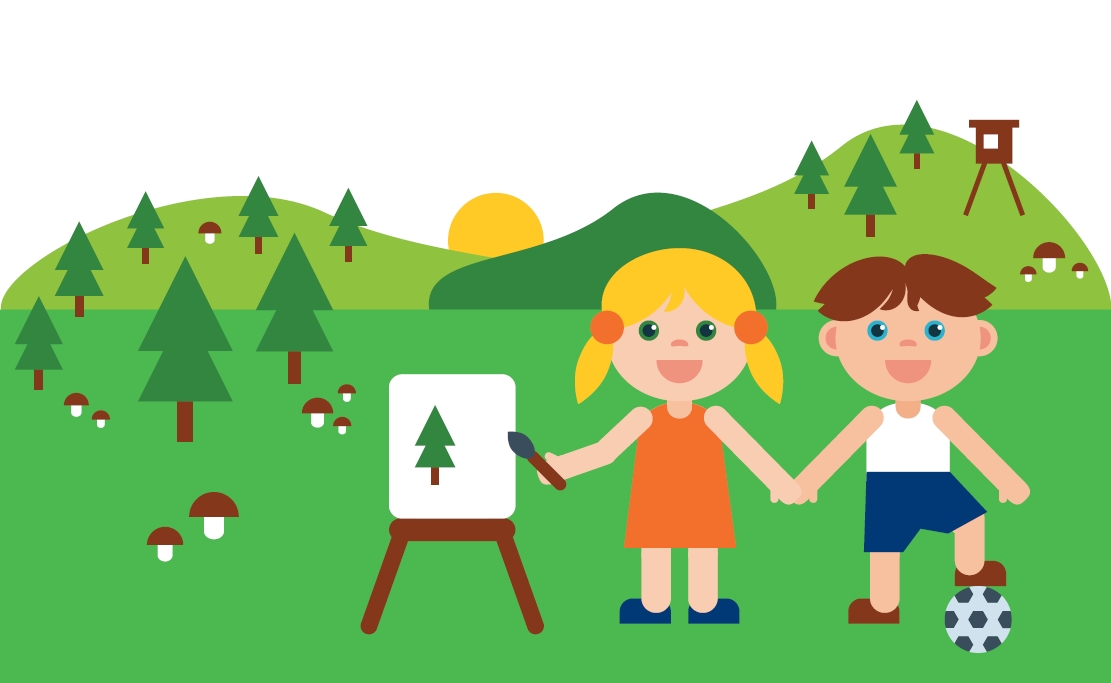 ProgramSoutěž bude probíhat v následujících krocích:Závazné přihlášky pošlete e-mailem do 10. 1. 2019 na kontaktní osobu.Termín odevzdání prací: 8. 3. 2019.Zaslaná výtvarná díla budou vystavena v prostorách paskovského zámku a stejně jako v předchozích letech se sejde porota, která vyhodnotí a odmění zaslané práce.Termín zahájení výstavy bude všem přihlášeným zaslán v únoru 2019.Výstava (popř. podle kapacit výstavních prostor její část) poputuje na další výstavní místa zapojených škol.Pro vyučující a vítěze bude připraven workshop – kurz krajinomalby, portrétní kresby podle zájmu.Mimo soutěž budete moci shlédnout výrobky klientů Handicap centra Škola života ve Frýdku-Místku.Kontakt: Mgr. Anna Schindlerováschindlerova@zspaskov.cztel: 724 204 871Vzhledem k omezeným kapacitním možnostem může každá oslovená škola zaslat pouze 10 prací za všechny tři kategorie.Každá zaslaná práce bude označena štítkem na zadní straně výkresu s těmito údaji:Jméno a příjmení žáka: Škola: Kategorie: Po skončení výstavy chceme – nechceme výtvarná díla zpět.Seznam prací spolu se souhlasy zákonných zástupců bude zaslán s termínem odevzdání prací kontaktní osobě.Děkujeme všem, kteří s žáky vytvoří zajímavé exponáty, a už dnes se na ně velmi těšíme.Přihláška do soutěže
Mladí výtvarníci o našem regionuŠkola:Kontaktní osoba: Seznam pracíSe zaslaným seznamem prací prosím zašlete také souhlasy zákonných zástupců s použitím osobních údajů a případným záznamem nebo focením pro potřeby propagace soutěže.PŘiHlÁŠka A InSTRUKCE k SoutěžiMístního akčního plánu Frýdek – Místek IIMladí výtvarníci o našem regionuKategorieJméno a příjmení žáka1.2.3.4.5.6.7.8.9.10.Jméno a příjmení žákaPodpis rodiče
souhlas / nesouhlas s použitím osobních údajů